Publicado en CDMX el 12/06/2019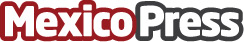 Manjares de la Tierra llegan  a las Cafeterías Especializadas de CMRDos manjares mexicanos llenos de sabor, proteína e historia  llegan a los restaurantes Nube 7, Del Bosque Restaurante y Matilde BistróDatos de contacto:Alejandra Armenta BecerrilNota de prensa publicada en: https://www.mexicopress.com.mx/manjares-de-la-tierra-llegan-a-las-cafeterias Categorías: Gastronomía Viaje Sociedad Restauración Ciudad de México http://www.mexicopress.com.mx